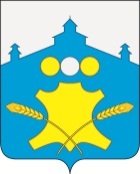 Сельский СоветСоветского сельсовета Большемурашкинского муниципального района Нижегородской области Р Е Ш Е Н И Е      14.03.2022 года 						                                       № 4Об исправлении технической ошибки в решении сельского Совета Советского сельсовета № 23 от 14.12.2021 года «О  бюджете Советского сельсовета Большемурашкинского муниципального района Нижегородской области на 2022 год и на плановый период 2023 и 2024 годов»      В целях исправления технической ошибки в решении сельского Совета Советского сельсовета № 23 от 14.12.2021 года «О  бюджете Советского сельсовета Большемурашкинского муниципального района Нижегородской области на 2022 год и на плановый период 2023 и 2024 годов» сельский Совет  р е ш и л:1. Исправить техническую ошибку в пояснительной записке к  решению «О бюджете Советского сельсовета Большемурашкинского муниципального района Нижегородской области  на 2022 год и плановый период 2023 и 2024 годов»:1.1. указав в абзаце 1 Пояснительной записки к Решению вместо даты и номера :1.1.1. «от 28.09.2021 № 65» дату и номер «от 17.09.2021 № 130»;1.2. указав в пункте 7,  в расходах, Пояснительной записки к Решению вместо даты и номера:1.2.1. «от 28.09.2021 № 65» дату и номер «от 17.09.2021 № 130».  2. Настоящее решение разместить на официальном сайте администрации Советского сельсовета в сети интернет.Глава местного самоуправления, председатель   сельского Совета                                              Н.Е. Красильникова